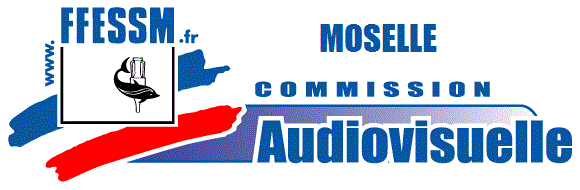 Stage Mini-cam eau douce18 et 19 JUILLET 2015 à gravière du FortCommission Départementale audiovisuelle Moselle(Stage ouvert en priorité aux photographes videaste sub du CODEP 57 mais ouvert au Comité EST)Attention, le nombre de participants est limité à 15 - ne tardez pas à vous inscrire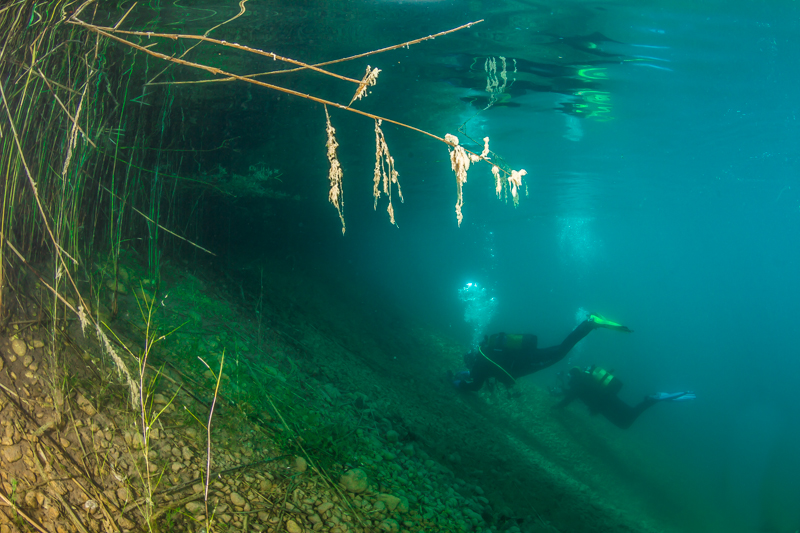 POUR PARTICIPER AU STAGEApporter licence de plongée et diplôme (nous vous demanderons ces documents avant la plongée)Être au moins niveau 2Avoir son matériel photo (appareil avec fonction vidéo/Mini-cam et phare éventuel).Disposer de son équipement de plongée et de sa bouteille gonflée (possibilité de regonfler les blocs pour la plongée du dimanche)MINI-CAM NUMERIQUEApporter une carte mémoireNotice de l'appareil en PDF sur l’ordinateur Un lecteur de carte ou un câble USBSi possible un ordinateur portable Phare externe (si possible)Pour toutes précisions voir avec Christophe Rué (christophe.rue@wanadoo.fr)DEROULEMENT DU STAGE :Samedi	09 h 00 : Rendez-vous à la gravière du fort HOLTZHEIM (plan sur demande) Vérification des papiers.Présentation de l’équipe pédagogique09 h 15 : Cours en salle10 h 15 : Mise en pratique en milieu naturel 11 h 30 : Fin de la plongée pour tous ! 11 h 45 : Apéritif12 h 00 : Repas en commun sur place (locaux gravière)14 h 00 : Dérushage + cours16 h 00 : Déchargement des cartes, dérushage vidéo / montage17 h 30 : Fin de la journéeDimanche	09 h 00 : Rendez-vous à la gravière du fort (plan sur demande) 09 h 15 : Cours en salle10 h 15 : Mise en pratique en milieu naturel11 h 15 : Fin de la plongée pour tous ! 11 h 30 : Apéritif12 h 00 : Repas en commun sur place (locaux gravière)14 h 30 : Déchargement des cartes, dérushage vidéo / montage16 h 00 : Bilan et fin du stage16 h 15 : Fin du stageRenseignements :DIDELOT SEBASTIENTél. 06.14.03.35.22E.mail : cdav57@hotmail.frPour s’inscrire :L’inscription se fait sur le site du CODEP 57 (www.ffessm-codep57.fr) dans la partie « Evénements, Formations » => « Listes des événements » sinon en direct ICI